ÚČASTNICKÁ SMLOUVAZákaznické centrum - Business800 73 73 33, business@t-mobile.czRÁMCOVÁ SMLOUVA *40101484052www.t-mobile.czOPERÁTORT-Mobile Czech Republic a.s.Kód prodejního místaObch.zástupce, kód, adresaProdejce, kódTomíčkova 2144/1, 148 00 Praha 4IČ 649 49 681, DIČ CZ64949681Zapsaný do OR u Městského souduv Praze, oddíl B, vložka 3787Obchodnífirma*Střední škola polytechnická Brno, Jílová,příspěvková organizace3)ZÁJEMCEDodací adresaObchodní firmaStřední škola polytechnická Brno, JJílová1)Jméno, příjmeníUlice *č.p . / č.o.Město *PSČ *Jílová/ 36gJméno, příjmení*Ulice*164Brnoč.p . */ č.o.Město*164/ 36g63900BrnoDatum narození *IČ* / DIČPovinný subjekt pro registr AnoPSČ*639004)*)00638013/CZ00638013NeKontaktní telefonEmailsmluv2)*TZpůsob doručeníDalší podmínky:5kurýrdobírka, Česká poštaOperátor a Zájemce tímto uzavírají Účastnické smlouvyv počtu telefonních čísel uvedených v Příloze č. 1, nazákladě které bude Operátor Zájemci poskytovatZákladní a doplňkové Služby elektronických komunikacía související (dále souhrnně jen Služby) v rozsahu, kterýsi smluvní strany sjednají, a Zájemce se zavazuje platitza tyto Služby řádně a včas sjednanou cenu.SMLUVNÍUJEDNÁNÍ.Podmínky zvoleného tarifuzvolených Služeb,adalších..Podmínky přenesení čísla,Obchodní podmínky T-Mobile služby m-platba,.Obchodní podmínky Platebních služeb T-MobileDoba trvání Účastnických smluv se řídí příslušnýmustanovením Rámcové smlouvy specifikované v záhlavítohoto formuláře. Rámcová smlouva stanoví, jestli jeÚčastnická smlouva uzavřena na dobu určitou dleplatnosti Rámcové smlouvy anebo Rámcová smlouvaodkazuje na autonomii Účastnických smluv přisjednávání jejich doby trvání.Operátor zájemce informoval, že Ověřovací Kódúčastníka k příslušnému telefonnímu číslu nalezne v MůjT-Mobile v sekci Moje smlouvy.Přednost Dokumentů se řídí ustanovením Všeobecnýchpodmínek, nikoliv pořadím uvedeným výše. VeškeréSjednaná doba trvání Účastnické smlouvy začíná běžetdnem aktivace sjednané Služby. Pokud v Rámcovésmlouvě, resp. V Účastnické smlouvě není uvedenojinak, přechází Účastnická smlouva po uplynutí dobyurčité v ní sjednané do režimu doby neurčité.podmínkymobile.cz/novyzakaznik.jsoukdispozicinawww.t-Zájemce podpisem Účastnické smlouvy potvrzuje, ževšechny tyto dokumenty jsou mu známé a že s nimi bezvýhrad souhlasí. Operátor upozorňuje Zájemce, žev některých Dokumentech jsou ustanovení, která by mohlabýt považována za překvapivá. Tato ustanovení jsou vDokumentech vždy zvýrazněna (zejména podtržením).Zájemce prohlašuje, že se s těmito ustanoveními podrobněseznámil a bez výhrad s nimi souhlasí. Zájemce sezavazuje seznámit s podmínkami všech Služeb, které siv průběhu trvání Účastnické smlouvy aktivuje, přičemžpodmínky aktivovaných Služeb se stávají nedílnou součástítéto Účastnické smlouvy okamžikem aktivace předmětnéSlužby.Obsah Účastnické smlouvyÚčastnické smlouvy tvoří tyto dokumenty (dále jenDokumenty“):anedílnou součást„.podmínky zachycené v tomto formuláři, včetněpodmínek sjednaných v části formuláře Příloha č.1Seznam Účastnických smluv,...Všeobecné podmínky společnosti T-Mobile CzechRepublic a.s. (také jen „Všeobecné podmínky“),platnéPodmínkyzpracováváníosobních,identifikačních, provozních a lokalizačních údajů,platný Ceník služeb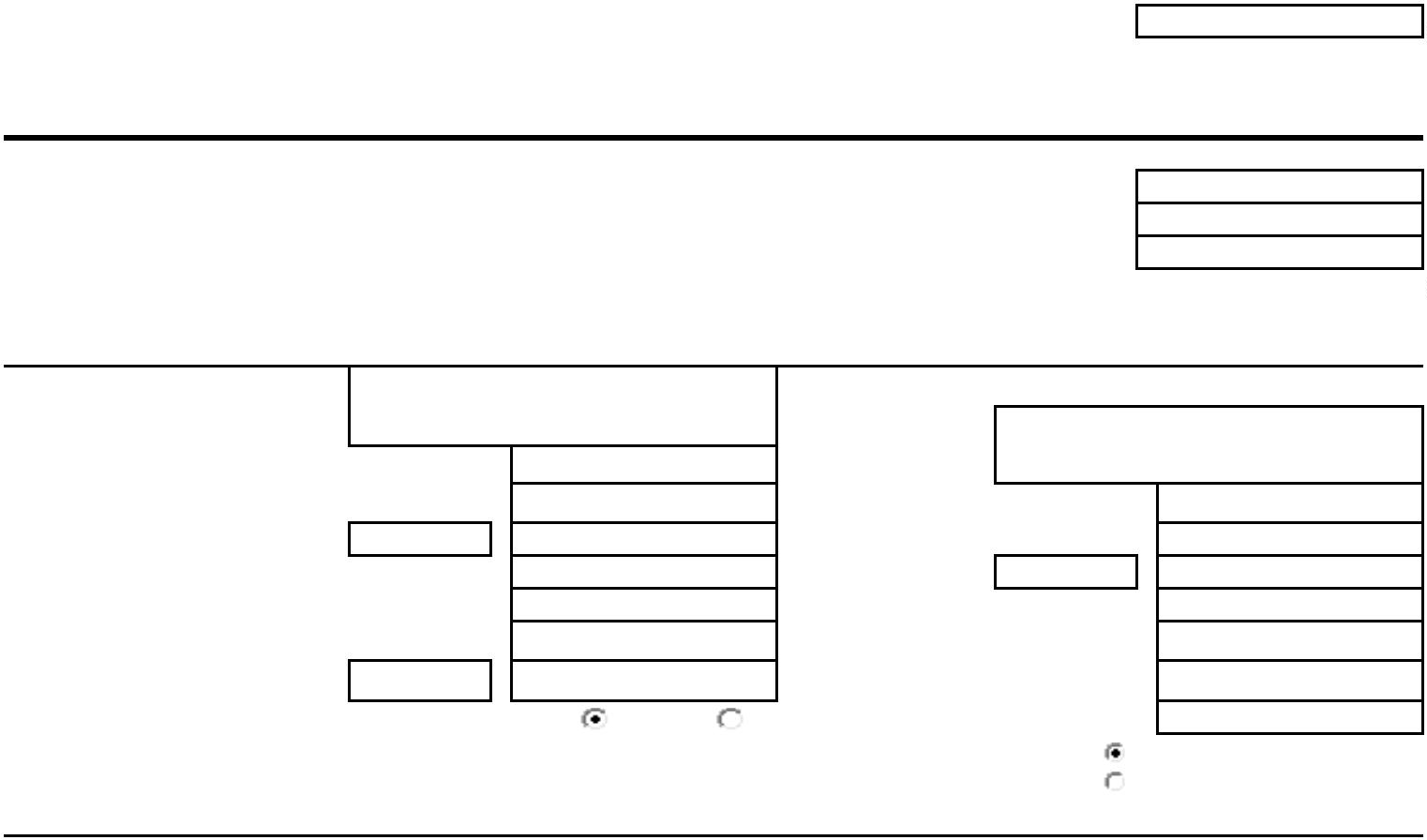 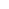 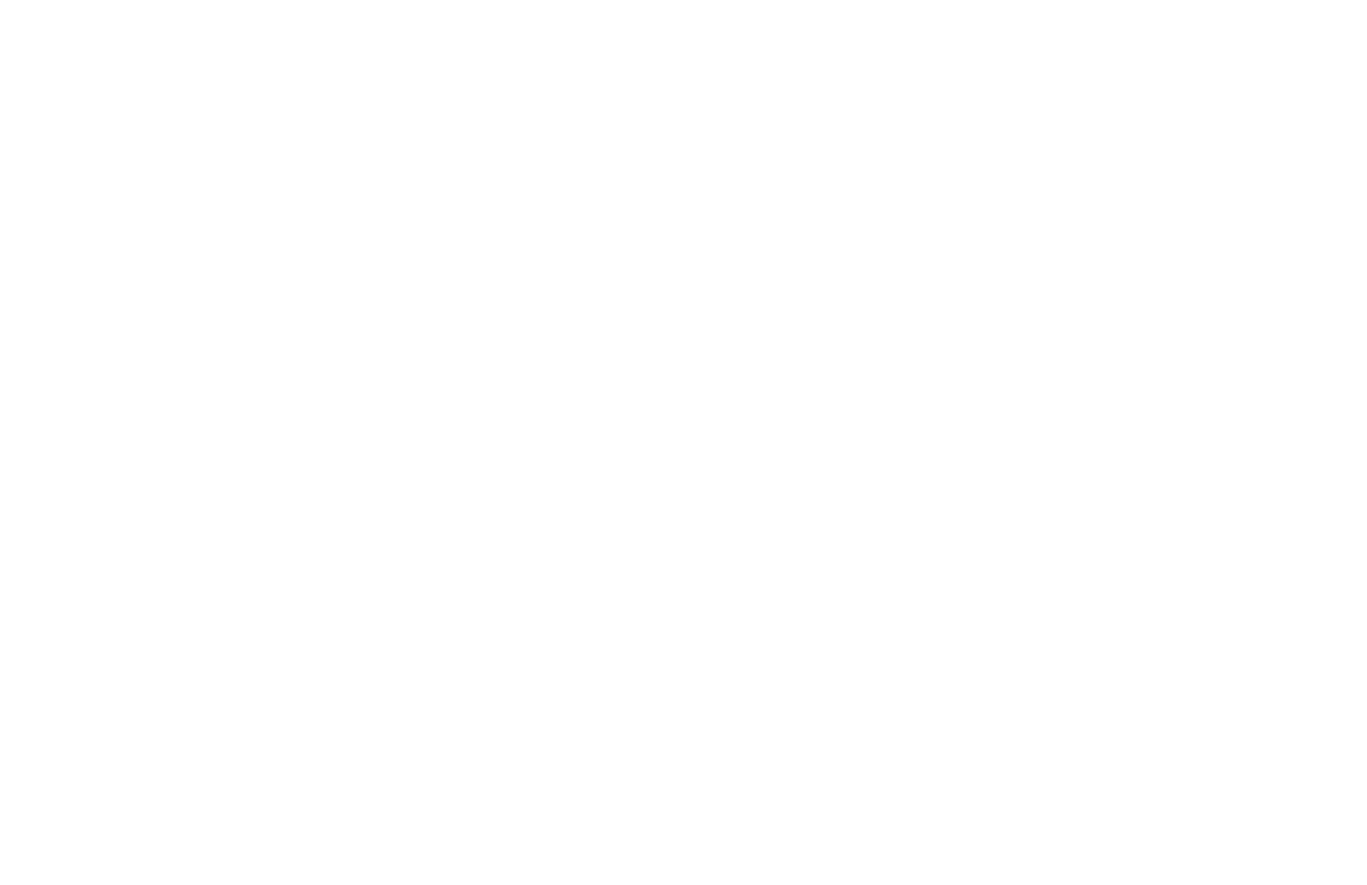 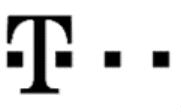 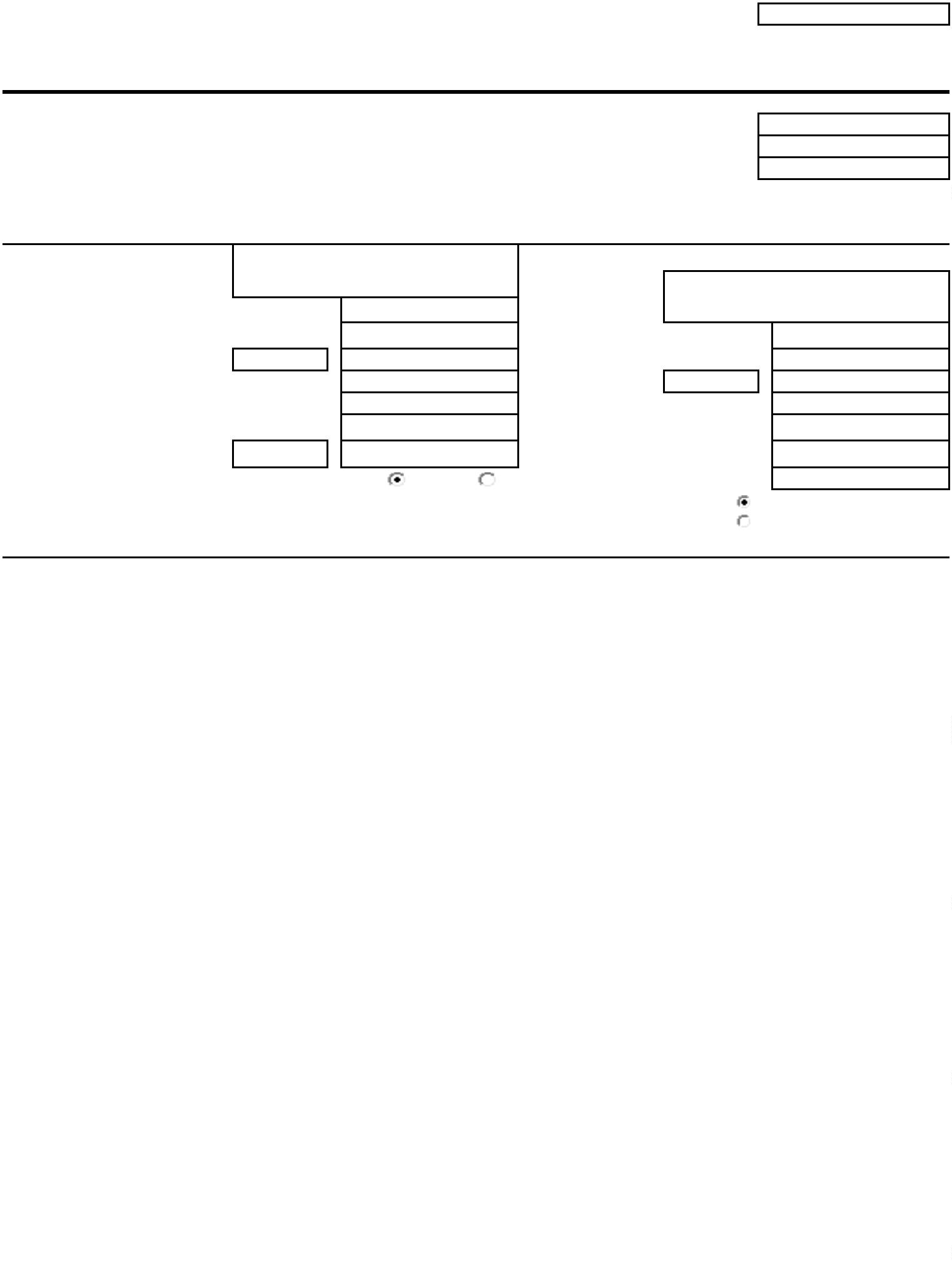 Zájemce a Operátor si pro případ porušení povinností Zájemce Zájemce je povinen uhradit vyúčtované smluvní pokutyřádně a včas platit sjednanou cenu za poskytnuté Službysjednávají smluvní pokuty. V případě, že bude Zájemcev prodlení s úhradou Vyúčtování za poskytnuté služby jedena finanční vypořádání řádně a včas ve lhůtě splatnostiuvedené na Vyúčtování.den, je Operátor oprávněn Zájemci účtovat smluvní pokutu ve Zájemce s Operátorem se dohodli, že splatnost provýši 150,- Kč, v případě, že bude Zájemce v prodlení s úhradouVyúčtování za poskytnuté služby 21 dnů je Operátor oprávněnvyúčtovat Zájemci smluvní pokutu ve výši 1000,- Kč. Dále sisjednávají Zájemce a Operátor smluvní pokutu dle čl. 6.1.Všeobecných podmínek. Smluvní pokuty mohou býtuplatněny současně.Vyúčtování sjednaná v této Smlouvě platí i pro VyúčtováníSlužeb poskytnutých Zájemci dle ostatních Účastnickýchsmluv, jsou-li tyto Služby účtovány Zájemci v jednomVyúčtování společně se Službami poskytnutými na základětéto Smlouvy.Pokud Účastnická smlouva skončí před uplynutím sjednanédoby určité z jiných důvodů než z důvodu prodlení s úhradoupeněžních dluhů, je Zájemce povinen Operátorovi zaplatitfinanční vypořádání - úhradu ve výši součtu měsíčníchpaušálů zbývajících do konce sjednané doby jejího trvání(rozhodující je přitom základní cena měsíčního paušálu s DPHnaposledy vyúčtovaného ve Vyúčtování, která je uvedena vCeníku), tato platba představuje paušální odškodné zapředčasné ukončení Smlouvy, která byla mezi smluvnímistranami původně sjednána na dobu určitou.TRUEZASÍLÁNÍ OBCHODNÍCH SDĚLENÍLT-Mobile je na základě platné právní úpravy oprávněn zasílat obchodní sdělení svým zákazníkům a každý zákazník má právovznést proti tomuto námitku, a to prostřednictvím následujících kanálů:SMS/MMS/smart messageHlasové voláníE-mailSouhlas se zasíláním marketingových nabídek od třetích stran společností T-Mobile:Zájemce uděluje souhlas se zasíláním marketingových sdělení o produktech a službách třetích stran ze strany T-Mobile el.prostředky.Poučení: Souhlas se zpracováním osobních údajů, provozních a lokalizačních údajů (metadata elektronických komunikací) můžeudělit pouze fyzická osoba (uživatel služeb) a takové souhlasy nejsou součástí této smlouvy. Zájemce může kdykoliv odvolat svůjsouhlas/vznést námitku, čemuž T-Mobile bez zbytečného odkladu vyhoví. Oprávnění/souhlasy může Zájemce i uživatel služebkdykoliv měnit v Můj T-Mobile nebo na Zákaznickém centru. Více informací naleznete v Zásadách zpracování osobních údajů naOperátor a Zájemce se dohodli, že se uvedené Účastnické Potvrzení zasílaná do schránky T-Box nemají charakterZÁVĚREČNUJEDNÁNÍsmlouvy v Příloze č. 1 Seznam Účastnických smluv potvrzujícího obchodního dopisu. Operátor rovněž nebudeposuzují samostatně. Tyto Účastnické smlouvy jsou na přihlížet k potvrzení o uzavření Účastnické smlouvy zaslanésebe nezávislé a jde o samostatná smluvní ujednání. Zájemcem a takové potvrzení tak nebude mít vliv na obsahUkončení jedné Účastnické smlouvy nemá vliv na platnost této Účastnické smlouvy.a účinnost ostatních sjednaných Účastnických smluv.Pokud tato Účastnická smlouva podléhá povinnosti uveřejnitZájemce a Operátor se dohodli, že informace o uzavření a ji v registru smluv, tak v souladu se zákonem č. 340/2015změnách Účastnické smlouvy bude Operátor Zájemci Sb., o registru smluv, smluvní strany v rámci takovéhozasílat do schránky T-Box umístěné na zákaznickém účtu uveřejnění začerní veškeré osobní údajeZájemce na portálu Můj T-Mobile (dále jen „schránka T- tajemství v této Účastnické smlouvě obsažené.Box“). Do doby aktivace zákaznického účtu na portálu Můja obchodníZájemce prohlašuje, že měl možnost se zeptat OperátoraT-Mobile nalezne Zájemce informaceoÚčastnickéna vše, co mu v této Smlouvě vč. Dokumentů nebylo jasnéči srozumitelné, že jeho otázky byly Operátoremzodpovězeny a po doplňujícím vysvětlení jsou mu jižvšechna ustanovení zřejmá a srozumitelná.smlouvě dočasném T-Boxu na stránkách www.t-vmobile.cz/t-box, a to po zadání čísla Zákaznické smlouvy(je uvedeno v záhlaví tohoto formuláře), čísla osobníhodokladu Zájemce uvedeného na této Účastnické smlouvě azemě vydání tohoto dokladu.PODPISYDneformulář verze 2.0, platný od 1.4.20201234))))Vyplňte, prosím, identifikační údaje osoby oprávněné jednat jménem ZájemceOznačte „Ano“ v případě, že podmiňuje-li zákon č. 340/2015 Sb., o registru smluv, ve znění pozdějších předpisů, nabytí účinnosti Účastnické smlouvy jejím uveřejněním v registru smluv. V opačném případě označte „Ne“Uveďte, prosím, dodací adresu pro zaslání objednaných SIM karet a zboží, jedná se o povinný údajVyplňte prosím kontaktní telefonní číslo pro doručení zásilky. 5) Vyberte způsob doručení Kurýr/Česká pošta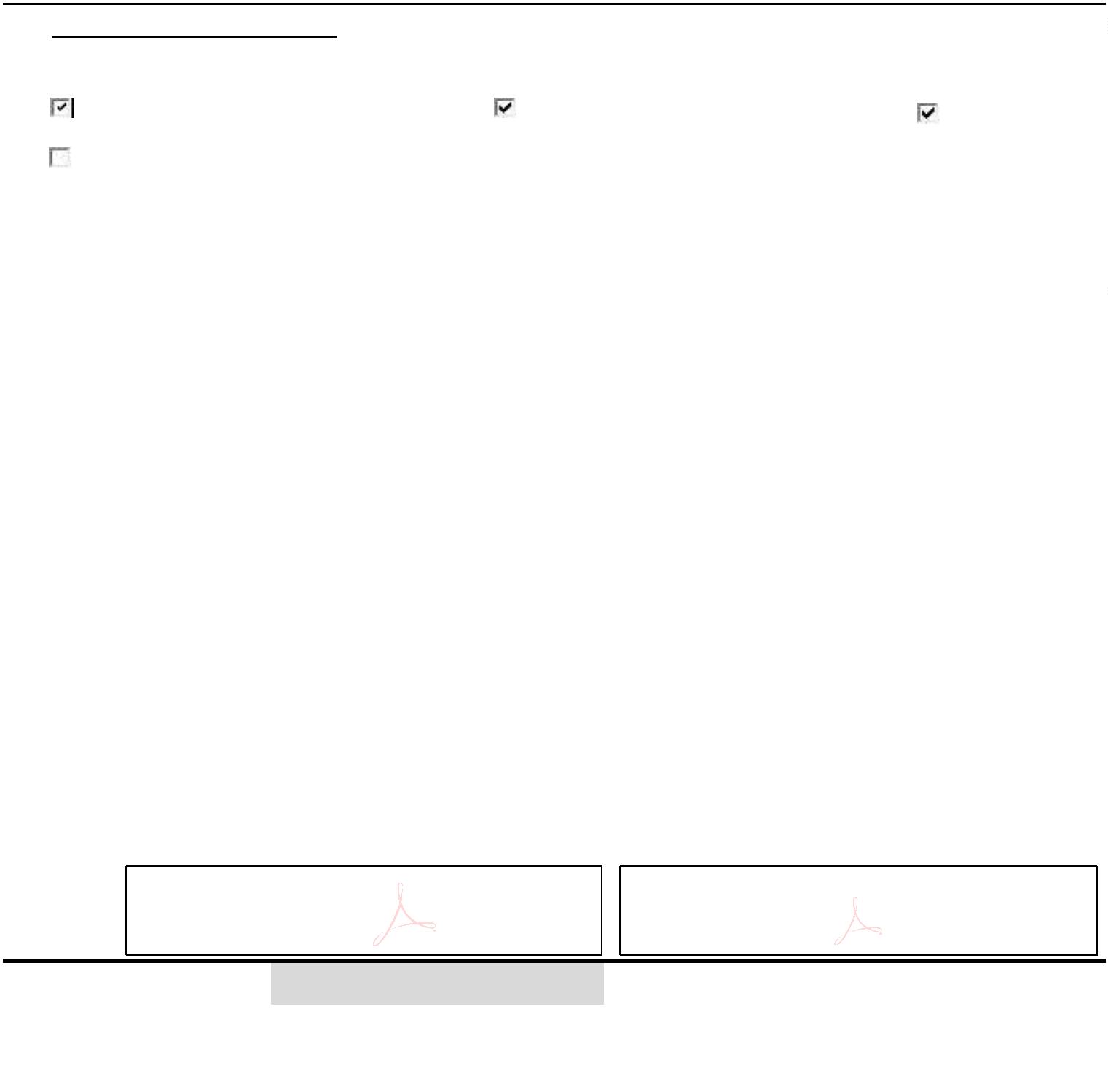 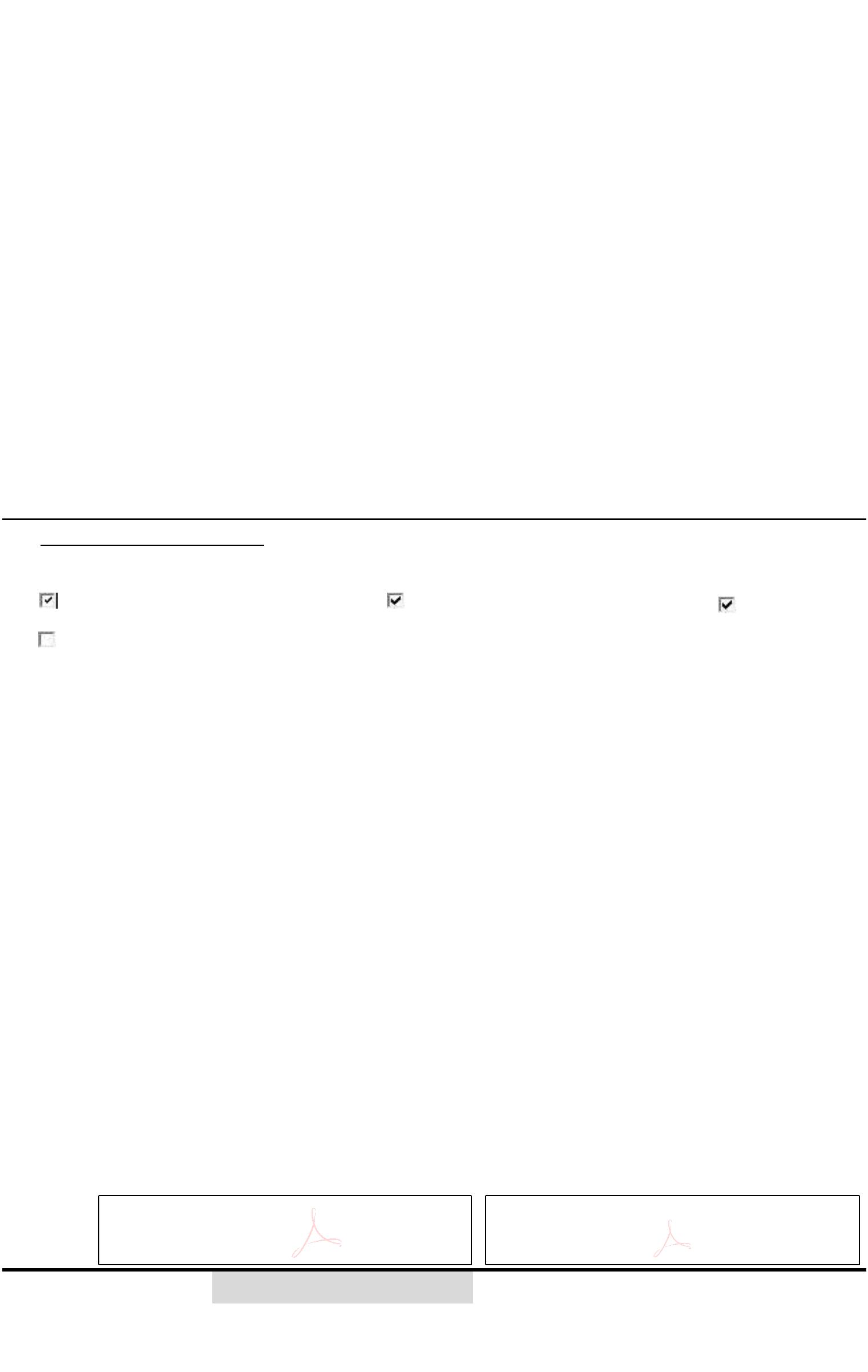 